Výroční zpráva o hospodařeníTeologické fakulty Jihočeské univerzity v Českých Budějovicích za rok 2016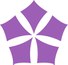 Osnova zprávy:1. Úvod2. Roční účetní závěrka2.1 Výkaz zisku a ztráty3. Analýza výnosů a nákladů4. Vývoj a konečný stav fondů5. Stav a pohyb majetku a závazků6. ZávěrZpracovala: Ing. Helena Timrová, tajemnice Teologické fakulty               Dne 16. 5. 2017Výroční zpráva o hospodaření Teologické fakulty Jihočeské univerzity v Českých Budějovicích za rok 2016ÚvodTeologická fakulta se profiluje ve vzdělávacím procesu i badatelsky v oborech teologie, filosofie-religionistika, sociální a charitativní práce se zaměřením na etiku a pedagogiku volného času. Cílem fakulty je být institucí, která tyto obory nadále rozvíjí a poskytuje vzdělávání v bakalářské, navazující magisterské, magisterské a doktorské formě studia. Teologická fakulta získala v akademickém roce 2015/2016  1. místo v soutěži Fakulta roku. Toto ocenění v soutěži mezi teologickými fakultami v ČR vypovídá o kvalitě výuky a studijního prostředí na Teologické fakultě. Ekonomická situace na TF je aktuálně stabilizována díky opatřením směřujícím k lepšímu naplňování kritérií MŠMT pro hodnocení pedagogické a badatelské oblasti. Konkrétně to znamená aktivnější zapojení pedagogů a vědeckých pracovníků do vědeckých výstupů formou odborných publikací a článků, příp. uměleckých výstupů.  V oblasti pedagogické se jedná především o rozvoj „internacionalizace“, tj. zvýšení počtu zahraničních výjezdů a příjezdů studentů i pedagogů a rozšíření nabídky studijních programů v cizím jazyce. TF systematicky rozšiřuje a zkvalitňuje nabídku kurzů CŽV včetně nabídky pro U3V. Tato forma vzdělávání přináší fakultě další významné finanční zdroje. Teologická fakulta je zapojena do několika různých grantů a projektů. Úspěšná činnost v této oblasti přináší fakultě dodatečné prostředky pro rozvoj jak v pedagogické tak výzkumné činnosti. Roční účetní závěrka2.1  Výkaz zisku a ztráty pro hlavní a doplňkovou činnostRok 2016 byl pro Teologickou fakultu ekonomicky úspěšný.Celkový obrat výnosů činil Kč 49,121  mil., z toho doplňková činnost (dále jen DOČ) činila218 tis. Kč. Obrat nákladů byl ve výši Kč 48,374 mil., z toho DOČ činila Kč. 179 tis.. Fakulta dosáhla zisku ve výši Kč 786 tis. ,z toho v DOČ  Kč 38,9 tis..Daň z příjmu nebyla vyměřena.  Meziroční rozdíl v obratu nákladů a výnosů je vyšší než v minulém roce. V r. 2015 činily výnosy celkem Kč 43,860 mil. a náklady Kč 43,333 mil.. V porovnání s rokem 2015 získala Teologická fakulta ze dvou základních zdrojů od MŠMT částku vyšší o Kč 4.414 tis, v části příspěvek na vzdělávací činnost byla částka vyšší o Kč 2.692 tis. a v části dotace na RVO byla tato dotace vyšší o Kč 1.722 tis.. V roce 2015 byly základní finanční zdroje poskytnuté MŠMT dlouhodobě nejnižší v porovnání i s lety předchozími. Další finanční zdroje získala Teologická fakulta z grantů a vlastních výnosů, na kterých se významnou části podílí úspěšný rozvoj kurzů CŽV, dále také z účelově určených darů.Hospodářský výsledek za r. 2016 dosáhl výše Kč 786.181,87  (za rok 2015 Kč  532,8 tis., za rok 2014 Kč 649,1 tis., za rok 2013 Kč 459,4 tis.).  Dosažený HV souvisí s hospodářsky úspěšným rozvojem kurzů CŽV.  Teologická fakulta nakládala s prostředky příspěvku a dotací v souladu s Pravidly ES/EU pro poskytování veřejné podpory tak, že nedošlo k narušení ani k hrozbě narušení hospodářské soutěže.Analýza výnosů a nákladů 3.1  Příspěvek a dotace z veřejných zdrojů  (tab. č. 5 - 5d)Ve smyslu přiložených tabulek lze konstatovat:Podíl veřejných zdrojů na celkových finančních prostředcích hlavní činnosti TF JU činí 87,8 %, tj. částka Kč 43.135 tis.. Z této částky činí podíl na vzdělávací aktivity 71 % a na aktivity VaV 29 %.  Tento podíl je obdobný jako v roce 2015 (88,4% podíl veřejných zdrojů, z toho 70,7% na vzdělávací aktivity a 29,3% na VaV). Prostředky poskytnuté prostřednictvím MŠMT tvoří podíl 97,4 % z veřejných zdrojů, a to formou příspěvku na vzdělávací činnost včetně stipendií doktorandů (celkem Kč 30.309 tis.), na vědeckou činnost prostřednictvím dotace na RVO (Kč 9.467 tis.) a na projekty specifického výzkumu GAJU (Kč 1.926 tis.). Zbývající podíl veřejných zdrojů TF obdržela od GAČR (Kč 1.130 tis.). Trend čerpání dvou základních zdrojů z MŠMT je uveden v následující tabulce:% 1)  - podíl z celkových výnosů v hlavní činnosti% 2) -  podíl ze všech prostředků MŠMTPodíl prostředků na vzdělávací činnosti z MŠMT (tab. 5a) na celkových  výnosech TF v hlavní činnosti činí 62,3 %  (v r. 2015 – 62,2%, v r. 2014 – 63,7%, v r. 2013 – 66,1 %, v r. 2012 - 74,8 %,  v r. 2011 - 80,4 %).Podíl prostředků z MŠMT na VaV (tab. 5.b) na celkových zdrojích TF v hlavní činnosti činí 23,2 % (v r. 2015 - 22%, v r. 2014 - 18.6 %, v r. 2013 - 17,6 %, v r. 2012 - 18,3 %, v r. 2011 - 10,7 %). Z uvedeného vyplývá, že trvale narůstá podíl prostředků určených na VaV na zdrojích poskytnutých z MŠMT, úměrně se snižuje podíl prostředků na vzdělávací činnost.3.2   Vlastní výnosy v hlavní a doplňkové činnostiVedle veřejných zdrojů tvoří výnosy TF tzv. vlastní zdroje a ostatní výnosy, které činily za r. 2016 celkem Kč 5.627 tis. (v r. 2015 – Kč 5.317tis., v r. 2014  - Kč 6.461 tis., v r. 2013 - Kč 3.073 tis., v r. 2012 -  Kč 2.863 tis.). Vlastní zdroje a ostatní výnosy tvoří čerpání fondů, čerpání spoluřešitelských grantů, využití darů a výnosy z hlavní a doplňkové činnosti. Ve vlastních výnosech se vyskytují tyto sledované položky:Tržby z doplňkové činnosti činily Kč 218,4 tis. (v roce 2015 Kč. 240 tis.). Jedná se o výnosy za pronájem prostor TF.Tržby v knihovně činily Kč 82,4 tis. -, z toho tržby za služby Kč 28,2 tis., za pokuty a penále Kč 54.2 tis. (v roce 2015 celkem Kč 77 tis z toho za služby Kč 23,5 tis., za pokuty a penále Kč 53.5 tis., v r. 2014 celkem Kč 98,6 tis., z toho tržby za služby Kč 45,8 tis. a za pokuty a penále Kč 50,3 tis.). Tržby za přijímací řízení činily Kč 356 tis. (v r. 2015 - Kč 402 tis., v r. 2014 -  Kč 387 tis., v r. 2013 - Kč 440 tis., v r. 2012 - Kč 471 tis.), tržby za ostatní služby pro studenty (různé typy služeb poskytované studijním oddělením) činily Kč 139,5 tis. (v r. 2015 -  Kč 142 tis., v r. 2014 - Kč 161,5tis., v r. 2013 - Kč 145 tis.). Tržby za kurzy CŽV činily celkem Kč 1.308 tis., z toho kurzy U3V Kč 396 tis., 1. ročníky Kč 516 tis. a ostatní kurzy Kč 396 tis. (v roce 2015 celkem Kč. 1.262 tis. z toho U3V Kč 308 tis.,1.ročníky 367 tis. a ostatní kurzy Kč 587 tis., v r. 2014  činily tržby za kurzy CŽV celkem Kč 1.226,5 tis., v r. 2013 Kč 1.082 tis., v r. 2012 Kč 829 tis.). Tržby za časopis Studia Neoaristotelica činily Kč 12,6 tis.Tržby za knihy Život z víry činily Kč 0,9 tis. Tržby za knihy Centrum filosofie pro děti Kč 17 tis.Mezi ostatní výnosy v hlavní činnosti dále patří:Čerpání fondů, které tvořilo celkem  Kč 1.135 tis. Kč, z toho stipendijní fond Kč 636 tis., dar Bible pro neslyšící Kč 484 tis., další účelové fondy Kč. 16 tis. (v roce 2015 celkem 1.183,5 tis. Kč, z toho 614 tis. stipendijní fond a dar Bible pro neslyšící Kč 387 tis.). Dary, které tvořily položku celkem Kč 585 tis. z toho dar VZP Kč 500 tis., dar Nadace ČEZ Kč 65 tis., příspěvek na časopis Studia Neoaristotelica Kč 9,4 tis., sbírka na Bibli pro neslyšící Kč 10 tis.Spoluřešitelské granty, které přinášejí fakultě významné prostředky na vědeckou činnost ve spolupráci s UP Olomouc v rámci grantu GAČR Excelence.  V roce 2016 se jednalo o částku Kč. 1.772 tis, (v r. 2015 - Kč 1.196 tis., v r. 2014 - Kč 1.294 tis.). NákladySpotřeba všeobecného a kancelářského materiálu činila Kč 201 tis., tj. proti r. 2015 se snížila o 55 tis. Kč. Nákup knih dosáhl výše 475 tis. Kč, z toho 33% bylo financováno z RVO, 25% z projektů GAČR, 21% z projektů GAJU, 14% nákupů knih byl financován z příspěvku (knihovna, katedry). Dále byl nákup knih realizován také z vlastních zdrojů a to 6% se podílely vlastní zdroje knihovny a 5% se podílely vlastní zdroje CŽV U3V.                                                              DHM (drobný hmotný majetek) byl pořízen v celkovém objemu 295 tis. Kč (v r.2015  - Kč 164 tis.,  v r. 2014  - Kč 392 tis.). Nákup nábytku a židlí byl realizován ve výši 145 tis. Kč, dále byly pořízeny nové magnetické tabule, telefony, notebooky, multifunkční kopírka, výkonný vysavač, budova byla vybavena novými zátěžovými koberci apod.. V nákladech na  energie dochází k rozdílům mezi komoditami vlivem situace na trhu, výší spotřeby v jednotlivých letech i vlivem výběru dodavatele pro JU.  Celkové náklady na energie  byly vyšší o 24 tis. Kč proti r. 2015.  Celkově můžeme konstatovat, že fakulta hledá rezervy v úsporách spotřeby, do které se však promítají různé vlivy technické (rekonstrukce oken a pláště budovy) a klimatické. Jednotkové ceny kolísají, cena vody vykazuje trvale rostoucí trend, cena tepla mírně klesá. Na růstu nákladů na energie měly výraznější vliv náklady na teplo vlivem chladných zimních měsíců.                              2013		Kč			             2014		KčNáklady na cestovné činily Kč 574 tis., což je o 215 tis. Kč méně proti r. 2015 (v roce 2015 Kč - 789 tis., v r. 2014  - Kč 555 tis., r. 2013-  Kč 667 tis.). Tato částka je významně ovlivněna získanými granty a jejich strukturou. Rozhodující část, 84%, tvořily náklady na cesty do zahraničí.Náklady na reprezentaci činily Kč 43,7 tis., což je o Kč 15,2 tis. méně proti v r. 2015  (Kč 58,9 tis.). Náklady tvoří zejména pohoštění pro hosty řady významných konferencí, vědeckých setkání a seminářů. Náklady na služby činily Kč. 3.483 tis. (v r. 2015 - Kč 3.644 tis., v r. 2014 - Kč 5.116 tis.). Největší částku přestavuje nájemné 36%, dále vydavatelské a nakladatelské služby 12%, služby výpočetní techniky 12%, tiskařské služby 6%, náklady pro odborné služby projektu Bible pro neslyšící 3%. V objemu prostředků na služby jsou zahrnuty také služby na ubytování, zajištění stravování při pořádání odborných konferencí a setkání, kopírovací služby, lektorské služby, účastnické poplatky na mezinárodních konferencích apod..Mzdové náklady činily celkem Kč 23.192 tis.. Proti roku 2015 (Kč 22.971 tis.) došlo k nárůstu mzdových nákladů o 221 tis. Kč. I v porovnání s rokem 2014 (Kč 22.598 tis) můžeme konstatovat, že v posledních letech neodchází k žádnému výraznému růstu mzdových nákladů. Průměrná měsíční mzda na TF se udržuje na úrovni Kč 32 tis.. Na objem mzdových nákladů TF má vliv neměnný mzdový předpis z r. 2008 a struktura finančních zdrojů včetně grantů GAČR a Excelence. Osobní náklady (mzdy včetně pojistného) tvořily v r. 2016 podíl 63 % z celkových nákladů TF. Byla vyplacena stipendia (tab. č. 9)  v celkové výši Kč 3. 428 tis., to je o 376 tis. Kč více než v roce přechozím (rok 2015 Kč - 3.052 tis.). Stipendia vyplacená studentům doktorských studijních programů tvořila 53% z celkového objemů vyplacených stipendií.  Trvale se navyšují stipendia vyplacená ze stipendijního fondu za účelem podpory aktivních studentů, kteří vyjížděli na studijní pobyty do zahraničí nebo přispěli mimořádnou prací k výsledkům TF. V položce ostatní náklady  se promítá tvorba fondů.  Do Fondu provozních prostředků byla převedena z nespotřebované části příspěvku částka Kč 1.889 tis. (v r. 2015 -  Kč 1.393 tis, v r. 2014 - Kč 548 tis.). Do Fondu účelově určených prostředků byla převedena z nevyčerpané dotace na RVO částka Kč 787 tis. (v roce 2015 Kč 517 tis). Vývoj a konečný stav fondůTab. 11 obsahuje stav a vývoj fondů TF.Tab. 11a  Fond rezervní  - stav a zůstatek 0 KčTab. 11b  Fond reprodukce investičního majetkuZůstatek r. 2016 činí Kč 3.149 tis., z toho 512 tis. činí nespotřebovaný příspěvek na investici rekonstrukce zadního vstupu fakulty.   Tab. 11c  Stipendijní fondStipendijní fond využívá TF k  financování prospěchových stipendií (dle aktuálního opatření děkana) a ostatních mimořádných stipendií na základě žádostí pedagogů, kteří se studenty spolupracují na různých vzdělávacích i badatelských aktivitách a projektech. Trendem je maximální podpora studentů v uvedených aktivitách včetně podpory výjezdů na pobyty do zahraničí.K počátečnímu stavu fondu ve výši Kč 2.020 tis. bylo vybráno na poplatcích za studium celkem Kč 867 tis., čerpáno z fondu bylo Kč 636 tis.. Zůstatek stipendijního fondu na konci r. 2016 činí Kč 2.251 tis.. Tab. 11d  Fond odměnPočáteční stav fondu činil Kč necelých 3 tis. Kč a nebyl během r. 2016 využit.  Tab. 11e  Fond účelově určených prostředků Fond vycházel ze zůstatku Kč 1.457 tis. na počátku r. 2016. Na tvorbě fondu se podílely účelově určené dary ve výši Kč 113 tis., nevyčerpané prostředky RVO ve výši Kč 787 tis. a účelově určené prostředky z grantů GAČR a GAJU ve výši Kč 117 tis..Čerpání ve výši Kč 483 tis. tvořily prostředky daru na projekt Bible pro neslyšící.Konečný zůstatek fondu je ve výši Kč 1.987 tis.Tab. 11g  Fond provozních prostředkůZůstatek ve výši Kč 5.578 tis. byl navýšen převodem nevyčerpaného příspěvku na vzdělávací činnost ve výši Kč 1.889 tis. a ve výši Kč 200 tis z ostatních příjmů.  Konečný zůstatek  fondu  v r. 2016 činí Kč 7.656.142,11, z toho zůstává částka Kč 188 tis. na potřeby studentů se specifickými potřebami a částka ve výši Kč 49 tis. na další rozvoj U3V.Fond slouží jako rezerva na provozní, příp. naléhavé neplánované náklady.   Stav a pohyb majetku a závazkůTeologická fakulta nevlastní žádné nemovitosti ani vozový park.  Majetek TF je tvořen vybavením a zařízením budovy TF v Kněžské ul. č. 8, která je majetkem Biskupství českobudějovického a fakulta je v této budově v dlouhodobém pronájmu. V současné době činí zůstatková hodnota dlouhodobého majetku Kč 1.102 438,53., což je o 357 tis. Kč méně proti r. 2015.    V r. 2016 byl zařazen do evidence dlouhodobý majetek v celkové hodně Kč 521 tis., a to tabule, multifunkční tiskárna, telefony, notebooky, počítače včetně monitorů (z centrálního IP projektu JU), židle a nábytek. Vyřazen byl majetek v hodnotě Kč 100 tis., např. nefunkční radiomagnetofony a notebooky, skener, tiskárna, skartovač, židle. Hodnota krátkodobého majetku činila k 31. 12. 2016 Kč 1.306.855,36, což je o Kč 8,8 tis. méně proti zůstatku na počátku r. 2016. Zůstatek fondů vzrostl z částky Kč 12.172 tis., na částku Kč 15 046 tis.. Nárůst zůstatku fondů o částku Kč 2.874 tis. dokazuje schopnost kumulovat finanční zdroje a vytvářet rezervy na pokrytí případných finančních potíží.  V závazcích a pohledávkách nemá TF zásadní potíže s vymáháním pohledávek a nevytváří žádné opravné položky.Inventarizace hmotného a nehmotného majetku proběhla dle opatření kvestorky JU a děkana TF k inventarizacím na r. 2016.  Inventarizací nebyly zjištěny inventarizační rozdíly. ZávěrTF usiluje dlouhodobě o efektivní a vyrovnané hospodaření. Rok 2016 byl ekonomicky úspěšný. Fakulta vytvořila rezervu z příspěvku na vzdělávací činnost a z RVO převodem do FPP a FÚUP (do FPP převedla Kč 1.889.397,14,- a do FÚUP z RVO Kč 786.923,47).  Fakulta zpracovala Strategii na období let 2016-20 a je připravena realizovat cíle a úkoly, které si stanovila k tomu, aby naplnila trendy a dlouhodobé záměry podporované MŠMT. Jako příklad lze konstatovat:- TF postupnými kroky stabilizuje a inovuje studijní obory, podporuje tvorbu multimediálních materiálů jako opory pro kombinované studium i kurzy CŽV, aktivně oslovuje stávající i potencionální studenty, pracuje s Klubem absolventů, rozšiřuje síť organizací pro praxe studentů, zlepšuje poradenskou činnost pro studenty a pedagogy- velmi aktivně rozvíjí kurzy CŽV včetně kurzů pro U3V a kurzů pro specifické cílové skupiny- aktivně se zviditelňuje využíváním webu a fakultního facebooku, pořádá zajímavé výstavy a konference,- naplňuje kariérní a motivační řád pedagogických pracovníků, motivuje akademické pracovníky ke zvýšené badatelské činnosti včetně spolupráce s doktorandy, podporuje aktivity pěti výzkumných center TF, podporuje výjezdy studentů a pedagogů do zahraničí a zároveň podporuje hostování studentů a pedagogů ze zahraničí- podporuje zájem akademických pracovníků o získání nových grantů a dalších forem podpory jejich odborné činnosti- v souladu s výstupy personálního auditu neakademických pracovníků, který proběhl na JU v roce 2016, je zvažováno a posuzováno obsazení a zatížení jednotlivých pracovních pozic tak, aby bylo dosaženo optimálního rozložení pracovních úkolů v této skupině zaměstnanců- s majitelem budovy Biskupstvím českobudějovickým rozvíjí spolupráci na obnově technického zázemí pro studenty a zaměstnance. Od  r. 2016 probíhají vzájemná jednání o obsahu, rozsahu a postupu rekonstrukce budovy TF. V roce 2016 proběhla výměna části oken budovy a obnova fasády, tyto práce budou v obdobném rozsahu pokračovat i v roce 2017. Tento projekt je realizován za finanční podpory Statutárního města České Budějovice. Uvedené aktivity přispívají k zájmu studentů o studium na TF, k trvale navyšovanému podílu finančních zdrojů z dotace na RVO, získávání podpory z různých grantů, růstu zájmu  o kurzy CŽV.  V roce 2016 proběhla na TF kontrola ze strany Grantové agentury České republiky. Předmětem kontroly bylo hospodaření s veřejnými prostředky u 4 grantových projektů řešených na TF. Kontrolní zjištění konstatovalo řádné plnění všech podmínek projektů, nebyly shledány žádné závady.V r. 2016 proběhly na TF vnitřní kontroly JU.  Nebyly konstatovány rozdíly ani zásadní nedostatky. Příspěvek na vzdělávací činnostPříspěvek na vzdělávací činnostPříspěvek na vzdělávací činnostDotace RVODotace RVODotace RVOPříspěvek a dotace RVO celkemrokKč (tis.)% 1)% 2)Kč (tis.)% 1)% 2)Kč (tis.)201128 10372,480,62 6136,77,530 716201225 98363,669,35 46613,414,631 449201326 49659,165,35 87113,114,532 367201424 73555,465,66 58614,817,531 321201522 77452,261,97 74517,821,130 519201625 46651,860,69 46719,322,534 933SpotřebaCena/rokCena/jedn.SpotřebaCena/rokCena/jedn.Elektřina115 755507 8774,39/kWh117 785476 5884,05/kWhVoda1 179131 340111,40/m31 133136 321120,32/m3Pára1084,201434 568400,82/GJ967,062396 413409,90/GJPlyn77024 49531,81/m372422 51731,10/m3Celkem  1 098 2801 031 83920152016Elektřina 118 607464 0113,91/kWh119 670462 0363,86/kWhVoda1 027123 155119,9/m31 089136 804125,62/m3Pára1005,2395 134393/GJ1127,8420 186378,60/GJPlyn63120 39832,3/m36227 89012,7/m3Celkem1 002 699 1 026 916